     คำร้องขอโอนรายวิชา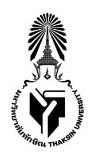 เรื่อง  ขอโอนรายวิชา			เรียน  ผู้ช่วยอธิการบดีฝ่ายวิชาการและการเรียนรู้                                                          ข้าพเจ้า (นาย/นาง/นางสาว)....................………………………….……….....…......……………........................................................................สังกัดคณะ…………….....………............................................................	สาขาวิชา….………........................................................................................ เป็นนิสิตระดับ    ปริญญาตรี      บัณฑิตศึกษา            	ประเภทนิสิต     ภาคปกติ      ภาคพิเศษ  มีความประสงค์  ขอโอนรายวิชาที่เคยศึกษามาแล้วจากมหาวิทยาลัยทักษิณหรือสถาบันการศึกษาอื่น  จำนวน ..............วิชา  ดังใบแสดงผลการเรียนที่แนบมาพร้อมนี้	จึงเรียนมาเพื่อโปรดพิจารณาอนุมัติ 	(ลงชื่อ)….................………………………. ผู้ยื่นคำร้อง 	วันที่ ........./................/...........มีต่อด้านหลัง (ขั้นตอนการเสนอคำร้องเพื่อขอโอนรายวิชา)ขั้นตอนการเสนอคำร้องเพื่อขอโอนรายวิชาขั้นตอนการลงความเห็น / และการอนุมัติขั้นตอนการลงความเห็น / และการอนุมัติขั้นตอนการลงความเห็น / และการอนุมัติ1. งานทะเบียนนิสิตและบริการการศึกษา1. งานทะเบียนนิสิตและบริการการศึกษา1. งานทะเบียนนิสิตและบริการการศึกษา     ได้ตรวจสอบรายวิชาที่นิสิตขอโอนแล้ว  เป็นไปตามหลักเกณฑ์ที่กำหนดไว้ในข้อบังคับมหาวิทยาลัยทักษิณ ว่าด้วยการศึกษา
     ระดับปริญญาตรี/ระดับบัณฑิตศึกษา พ.ศ.2566 เรื่องการเทียบรายวิชา และการโอนรายวิชา    จำนวน ................ วิชา   คิดเป็น ............................. หน่วยกิต โดยนิสิตต้องชำระค่าธรรมเนียมการโอนรายวิชา หน่วยกิตละ 100  บาท   เป็นเงินทั้งสิ้น .............................................. บาท  ลงชื่อ ................................................ เจ้าหน้าที่งานทะเบียน วันที่............/.............../..............     ได้ตรวจสอบรายวิชาที่นิสิตขอโอนแล้ว  เป็นไปตามหลักเกณฑ์ที่กำหนดไว้ในข้อบังคับมหาวิทยาลัยทักษิณ ว่าด้วยการศึกษา
     ระดับปริญญาตรี/ระดับบัณฑิตศึกษา พ.ศ.2566 เรื่องการเทียบรายวิชา และการโอนรายวิชา    จำนวน ................ วิชา   คิดเป็น ............................. หน่วยกิต โดยนิสิตต้องชำระค่าธรรมเนียมการโอนรายวิชา หน่วยกิตละ 100  บาท   เป็นเงินทั้งสิ้น .............................................. บาท  ลงชื่อ ................................................ เจ้าหน้าที่งานทะเบียน วันที่............/.............../..............     ได้ตรวจสอบรายวิชาที่นิสิตขอโอนแล้ว  เป็นไปตามหลักเกณฑ์ที่กำหนดไว้ในข้อบังคับมหาวิทยาลัยทักษิณ ว่าด้วยการศึกษา
     ระดับปริญญาตรี/ระดับบัณฑิตศึกษา พ.ศ.2566 เรื่องการเทียบรายวิชา และการโอนรายวิชา    จำนวน ................ วิชา   คิดเป็น ............................. หน่วยกิต โดยนิสิตต้องชำระค่าธรรมเนียมการโอนรายวิชา หน่วยกิตละ 100  บาท   เป็นเงินทั้งสิ้น .............................................. บาท  ลงชื่อ ................................................ เจ้าหน้าที่งานทะเบียน วันที่............/.............../..............2. หัวหน้าส่วนงานวิชาการที่นิสิตสังกัด (คณบดี/ผู้อำนวยการ)3. ผู้ช่วยอธิการบดีฝ่ายวิชาการและการเรียนรู้3. ผู้ช่วยอธิการบดีฝ่ายวิชาการและการเรียนรู้    ได้พิจารณาแล้ว       เห็นควรอนุมัติ       ไม่ควรอนุมัติ ................................      (ลงชื่อ) ............................................ คณบดี/ผู้อำนวยการวันที่ ........../............../...........     ได้พิจารณาแล้ว        อนุมัติ                ไม่อนุมัติ ..........................................(ลงชื่อ) .................................................... ผู้ช่วยอธิการบดีฯวันที่ ........../............../...........     ได้พิจารณาแล้ว        อนุมัติ                ไม่อนุมัติ ..........................................(ลงชื่อ) .................................................... ผู้ช่วยอธิการบดีฯวันที่ ........../............../...........4. ฝ่ายการคลังและทรัพย์สิน4. ฝ่ายการคลังและทรัพย์สิน5. งานทะเบียนนิสิตและบริการการศึกษา     นิสิตได้ชำระเงินค่าโอนรายวิชาแล้ว จำนวน .................... บาท     ตามใบเสร็จรับเงิน  เล่มที่ .................... เลขที่ .........................      (ลงชื่อ) ......................................... เจ้าหน้าที่ฝ่ายการคลังวันที่ ........../............../...........     นิสิตได้ชำระเงินค่าโอนรายวิชาแล้ว จำนวน .................... บาท     ตามใบเสร็จรับเงิน  เล่มที่ .................... เลขที่ .........................      (ลงชื่อ) ......................................... เจ้าหน้าที่ฝ่ายการคลังวันที่ ........../............../...........     บันทึกรายวิชาที่ขอโอนในระบบงานทะเบียนนิสิตเรียบร้อยแล้ว       (ลงชื่อ) ......................................... เจ้าหน้าที่งานทะเบียน   วันที่ ........../............../...........1.  นิสิตขอรับคำร้องขอโอนรายวิชาที่งานทะเบียนนิสิตฯ2.  นิสิตกรอกข้อมูลในคำร้องให้ครบถ้วน  พร้อมแนบใบแสดงผลการเรียน (Transcript)3. นิสิตยื่นคำร้องที่งานทะเบียนนิสิตฯ เพื่อตรวจสอบรายวิชาที่ขอโอน 
ว่าเป็นไปตามเงื่อนไขตามข้อบังคับหรือไม่4. นิสิตขอรับคำร้องคืนจากงานทะเบียนนิสิตฯ หลังจากตรวจสอบหลักเกณฑ์เรียบร้อยแล้ว  และนำคำร้องส่งที่ส่วนงานวิชาการที่นิสิตสังกัด (คณะ/วิทยาลัย)5.  เมื่อหัวหน้าส่วนงานวิชาการที่นิสิตสังกัด (คณบดี/ผู้อำนวยการ) ลงนามให้ความเห็นชอบแล้ว ส่วนงานวิชาการที่นิสิตสังกัด (คณะ/วิทยาลัย) นำคำร้องส่งงานทะเบียนนิสิตฯ 6.  งานทะเบียนนิสิตฯ นำคำร้องเสนอต่อผู้ช่วยอธิการบดีฝ่ายวิชาการและการเรียนรู้  เพื่อพิจารณาอนุมัติ7.  นิสิตขอรับทราบผลการพิจารณาอนุมัติที่งานทะเบียนนิสิตฯ 8. หากผลพิจารณาอนุมัติให้นิสิตโอนรายวิชาได้  นิสิตนำคำร้องไปยื่นชำระเงินที่ฝ่ายการคลังและทรัพย์สิน 9. นิสิตนำคำร้องพร้อมใบเสร็จชำระเงิน ยื่นต่องานทะเบียนนิสิตฯ10. งานทะเบียนนิสิตฯ ดำเนินการโอนรายวิชาให้ตามคำร้อง